20.02.2024  № 485О внесении изменений в Перечень мест отбывания наказания в виде исправительных работ, назначенных осужденному, не имеющему основного места работы (по согласованию), утвержденный постановлением администрации города Чебоксары от 01.06.2022 № 1978В связи с кадровыми изменениями администрация города Чебоксары    п о с т а н о в л я е т: Внести в столбец «Наименование предприятия» Перечня мест отбывания наказания в виде исправительных работ, назначенных осужденному, не имеющему основного места работы (по согласованию), утвержденного постановлением администрации города Чебоксары от 01.06.2022 № 1978, следующие изменения:слова «Калининский район» заменить словами «Управа по Калининскому району»;слова «Ленинский район» заменить словами «Управа по Ленинскому району»;слова «Московский район» заменить словами «Управа по Московскому району». 2. Настоящее постановление вступает в силу со дня его официального опубликования.3. Контроль за исполнением настоящего постановления возложить на заместителя главы администрации города – руководителя аппарата.Глава города Чебоксары                                                		          Д.В. СпиринЧăваш РеспубликиШупашкар хула	Администрацийě	ЙЫШĂНУ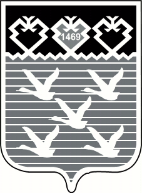 Чувашская РеспубликаАдминистрациягорода ЧебоксарыПОСТАНОВЛЕНИЕ